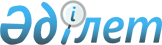 Об утверждении Правил оказания жилищной помощи малообеспеченным семьям (гражданам) Бородулихинского района
					
			Утративший силу
			
			
		
					Решение Бородулихинского районного маслихата Восточно-Казахстанской области от 21 декабря 2012 года N 11-5-V. Зарегистрировано Департаментом юстиции Восточно-Казахстанской области 23 января 2013 года за N 2838. Утратило силу решением Бородулихинского районного маслихата Восточно-Казахстанской области от 29 октября 2014 года № 27-6-V

      Сноска. Утратило силу решением Бородулихинского районного маслихата Восточно-Казахстанской области от 29.10.2014 № 27-6-V (вводится в действие по истечении десяти календарных дней после дня его первого официального опубликования).

 

      Примечание РЦПИ.

      В тексте сохранена авторская орфография и пунктуация.

 

      Сноска. Заголовок решения на государственном языке в новой редакции, заголовок на русском языке остается без изменений в соответствии с решением Бородулихинского районного маслихата Восточно-Казахстанской области от 27.03.2014 № 21-7-V (вводится в действие по истечении десяти календарных дней после дня его первого официального опубликования)

 

      В соответствии с пунктом 2 статьи 97 Закона Республики Казахстан от 16 апреля 1997 года «О жилищных отношениях», подпунктом 15) пункта 1 статьи 6 Закона Республики Казахстан от 23 января 2001 года «О местном государственном управлении самоуправлении в Республике Казахстан», постановлением Правительства Республики Казахстан № 512 от 14 апреля 2009 года «О некоторых вопросах компенсации повышения тарифов абонентской платы за оказание услуг телекоммуникаций социально защищаемым гражданам», постановлением Правительства Республики Казахстан № 2314 от 30 декабря 2009 года «Об утверждении Правил предоставления жилищной помощи», Постановлением Правительства Республики Казахстан № 1316 от 16 октября 2012 года «О внесении изменения и дополнения в постановление Правительства Республики Казахстан от 30 декабря 2009 года № 2314 «Об утверждении Правил предоставления жилищной помощи» Бородулихинский районный маслихат Восточно-Казахстанской области РЕШИЛ:



      1. Утвердить Правила оказания жилищной помощи малообеспеченным семьям (гражданам) Бородулихинского района согласно приложению 1.



      2. Признать утратившим силу решения Бородулихинского районного маслихата Восточно-Казахстанской области согласно приложению 2.



      3. Настоящее решение вводится в действие по истечении десяти календарных дней после дня его первого официального опубликования.

     Сноска. Пункт 3 решения в редакции решения Бородулихинского районного маслихата Восточно-Казахстанской области от 27.03.2014 № 21-7-V (вводится в действие по истечении десяти календарных дней после дня его первого официального опубликования).

 

 

  

Правила

оказания жилищной помощи малообеспеченным семьям (гражданам)

Бородулихинского района

      Настоящие правила предоставления жилищной помощи (далее Правила) разработаны в соответствии с Законом Республики Казахстан от 16 апреля 1997 года № 94 «О жилищных отношениях», постановлениями Правительства Республики Казахстан от 14 апреля 2009 года № 512 «О некоторых вопросах компенсации повышения тарифов абонентской платы за оказание услуг телекоммуникаций социально защищаемым гражданам», от 30 декабря 2009 года № 2314 «Об утверждении Правил предоставления жилищной помощи», Приказом Председателя Агентства Республики Казахстан по делам строительства и жилищно-коммунального хозяйства от 5 декабря 2011 года № 471 «Об утверждении Правил исчисления совокупного дохода семьи (гражданина), претендующей на получение жилищной помощи, а также на предоставление жилища из государственного жилищного фонда или жилища, арендованного местным исполнительным органом в частном жилищном фонде» (зарегистрирован в Министерстве юстиции Республики Казахстан 6 февраля 2012 года № 7412) и определяют порядок назначения жилищной помощи малообеспеченным семьям (гражданам), проживающим в Бородулихинском районе.

  

1. Общие положения оказания жилищной помощи малообеспеченным

семьям (гражданам) Бородулихинского района

      1. В правилах используются следующие основные понятия:



      1) малообеспеченные семьи (граждане) - лица, которые в соответствии с жилищным законодательством Республики Казахстан имеют право на получение жилищной помощи.



      2) коммунальные услуги - услуги, предоставляемые в жилом доме (жилом здании) и включающее водоснабжение, канализацию, газоснабжение, электроснабжение, теплоснабжение, мусороудаление и обслуживание лифтов.



      3) орган управления объектом кондоминиума - физическое или юридическое лицо, осуществляющее функции по управлению объектом кондоминиума;



      4) совокупный доход семьи (гражданина) - общая сумма доходов семьи (гражданина) за квартал, предшествующий кварталу обращения за назначением жилищной помощи;



      5) заявитель (физическое лицо) – лицо, обратившееся от себя лично или от имени семьи за назначением жилищной помощи (далее – заявитель);



      6) расходы на содержание жилого дома (жилого здания) - обязательная сумма расходов собственников помещений (квартир) посредством ежемесячных взносов, установленных решением общего собрания, на эксплуатацию и ремонт общего имущества объекта кондоминиума, содержание земельного участка, расходы на приобретение, установку, эксплуатацию и поверку общедомовых приборов учета потребления коммунальных услуг, расходы на оплату коммунальных услуг, потребленных на содержание общего имущества объекта кондоминиума, а также взносы на накопление денег на предстоящий в будущем капитальный ремонт общего имущества объекта кондоминиума или отдельных его видов;



      7) уполномоченный орган - исполнительный орган города республиканского значения, столицы, района (города областного значения), финансируемый за счет средств местного бюджета, осуществляющий назначение жилищной помощи;



      8) доля предельно-допустимых расходов - отношение предельно-допустимого уровня расходов семьи (гражданина), в месяц на содержание жилого дома (жилого здания), потребление коммунальных услуг и услуг связи в части увеличения абонентской платы за телефон, подключенный к сети телекоммуникаций, арендной платы за пользование жилищем, арендованным местным исполнительным органом в частном жилищном фонде, к совокупному доходу семьи (гражданина) в процентах.



      2. Жилищная помощь предоставляется за счет средств местного бюджета малообеспеченным семьям (гражданам), постоянно проживающим в данной местности на оплату:



      1) расходов на содержание жилого дома (жилого здания) семьям (гражданам), проживающим в приватизированных жилых помещениях (квартирах) или являющимися нанимателями (поднанимателями) жилых помещений (квартир) в государственном жилищном фонде;



      2) потребления коммунальных услуг семьями (гражданами), являющимся собственниками или нанимателями (поднанимателями) жилища;



      3) арендной платы за пользование жилищем, арендованным местным исполнительным органом в частном жилищном фонде;



      4) расходы малообеспеченных семей (граждан), принимаемые к исчислению жилищной помощи, определяются как сумма расходов по каждому из вышеуказанных направлений;



      5) Жилищная помощь определяется как разница между суммой оплаты расходов на содержание жилого дома (жилого здания), потребление коммунальных услуг и услуг связи в части увеличения абонентской платы за телефон, подключенный к сети телекоммуникаций, арендной платы за пользование жилищем, арендованным местным исполнительным органом в частном жилищном фонде в пределах норм и предельно-допустимого уровня расходов семьи (граждан) на эти цели, установленных местными представительными органами.

      Жилищная помощь оказывается по предъявленным поставщиками счетам на оплату коммунальных услуг на содержание жилого дома (жилого здания) согласно смете, определяющей размер ежемесячных и целевых взносов на содержание жилого дома (жилого здания) за счет бюджетных средств лицам, постоянно проживающим в данной местности.

     Сноска. Пункт 2 с изменениями, внесенными решением Бородулихинского районного маслихата Восточно-Казахстанской области от 27.03.2014 № 21-7-V (вводится в действие по истечении десяти календарных дней после дня его первого официального опубликования).



      3. Доля предельно–допустимых расходов на оплату жилого дома (жилого здания), потребление коммунальных услуг устанавливается к совокупному доходу семьи в размере девяти процентов.

  

2. Порядок оказания жилищной помощи

      4. Для назначения жилищной помощи, заявитель обращается в уполномоченный орган или центр обслуживания населения по месту жительства с заявлением и предоставляют следующие документы:



      1) копию документа, удостоверяющего личность заявителя;



      2) копию правоустанавливающего документа на жилище;



      3) копию книги регистрации граждан либо адресную справку, либо справку сельских и поселкового акимов, подтверждающую регистрацию по постоянному месту жительства заявителя;



      4) документы, подтверждающие доходы семьи;



      5) счета о размерах ежемесячных взносов на содержание жилого дома (жилого здания);



      6) счета на потребление коммунальных услуг;



      7) квитанцию-счет за услуги телекоммуникаций или копия договора на оказание услуг связи;



      8) счет о размере арендной платы за пользование жилищем, арендованным местным исполнительным органом в частном жилищном фонде, предъявленный местным исполнительным органом.



      9) Документы предоставляются в подлинниках и копиях для сверки, после чего подлинники документов возвращаются заявителю, а копии документов прилагаются к личному делу.



      Гражданин (вместе с супругом и несовершеннолетними детьми) вправе иметь в данном населенном пункте только одно жилище из государственного жилищного фонда или жилище, арендованное местным исполнительным органом в частном жилищном фонде, кроме случаев, когда каждый из супругов имел такое жилище до вступления в брак.

      Теряют право на получение жилищной помощи безработные, отказавшиеся от предложенной работы и трудоустройства, в том числе на социальное рабочее место, молодежную практику или общественные работы, от профессиальной подготовки, переподготовки, повышения квалификации без уважительных причин или самовольно прекратившие участие в мероприятиях по обеспечению активных форм занятости социально-уязвимых слоев населения.

     Сноска. Пункт 4 с изменениями, внесенными решением Бородулихинского районного маслихата Восточно-Казахстанской области от 27.03.2014 № 21-7-V (вводится в действие по истечении десяти календарных дней после дня его первого официального опубликования).



      5. Уполномоченный орган в течение десяти календарных дней с момента предоставления необходимых для назначения жилищной помощи документов принимает решение о назначении или отказе в назначении жилищной помощи.



      6. Жилищная помощь назначается с месяца подачи заявления и оказывается на текущий квартал, в котором обратился заявитель.



      7. Получатель жилищной помощи информирует уполномоченный орган об обстоятельствах, которые могут служить основанием для изменения размера жилищной помощи, а также о случаях ее неверного начисления.



      8. При возникновении обстоятельств, влияющих на размер жилищной помощи, производится перерасчет со дня наступления указанных обстоятельств (за исключением смерти получателя).



      9. В случае выявления представления заявителем недостоверных сведений, повлекших за собой незаконное назначение жилищной помощи, выплата жилищной помощи прекращается на период ее назначения.



      10. В случае смерти одиноко проживающего получателя жилищной помощи выплата жилищной помощи завершается с месяца, следующего за месяцем смерти.



      В случае смерти одного из членов семьи получателя жилищной помощи, производится перерасчет с месяца, следующего за месяцем смерти.



      Прекращение либо перерасчет выплат в связи со смертью производится на основании списка умерших или по предоставлению сведений членами семьи.

  

3. Размер жилищной помощи, нормативы содержания жилища и потребления

коммунальных услуг

      11. При назначении жилищной помощи учитываются следующие нормативы:



      1) нормы площади:

      для одиноко проживающих граждан – 30 кв. метров,

      для семьи из 2-х человек - 36 кв. метров,

      для семьи из 3-х и более человек – по 15 кв. м. на каждого, но не более 38,52 кв. м.



      2) расхода газа:

      - для семей, проживающих в домах с центральным газоснабжением – 5,5 кг на человека в месяц,

      - для семей, проживающих в частных домостроениях -1 баллон в месяц.



      3) норма потребления электроэнергии:

      для одиноко проживающих 72 кВт,

      для семьи из 2-х человек - 114 кВт,

      для семьи из 3-х человек - 50 кВт на каждого.

  

4. Порядок исчисления совокупного дохода граждан (семьи),

претендующей на получение жилищной помощи

      12. Совокупный доход семьи (гражданина) исчисляется согласно Приказа Председателя Агентства Республики Казахстан по делам строительства и жилищно-коммунального хозяйства от 5 декабря 2011 года № 471 «Об утверждении Правил исчисления совокупного дохода семьи (гражданина), претендующей на получение жилищной помощи, а также на предоставление жилища из государственного жилищного фонда или жилища, арендованного местным исполнительным органом в частном жилищном фонде» (зарегистрирован в Министерстве юстиции Республики Казахстан 6 февраля 2012 года № 7412).

  

5. Порядок предоставления жилищной помощи малообеспеченным семьям (гражданам)

проживающим в частных домах (домостроениях) с местным отоплением

      13. Жилищная помощь предоставляется семьям (гражданам), проживающим в частном домостроении с местным отоплением один раз в год.



      14. Расход угля на 1 кв. м общей площади жилого домостроения – 129,8 кг, но не более 5000 кг на дом.



      15. Для расчета стоимости угля используются средние цены по району, представляемые областным управлением статистики и информации по состоянию на последний месяц квартала, предшествующего кварталу расчета жилищной помощи (декабрь, март, июнь, сентябрь).



      16. Норму расхода и стоимость другого вида топлива, используемого для местного отопления частного домостроения, при расчете жилищной помощи.



      17. В связи с сезонностью закупки угля, всю социальную норму расхода угля на жилой дом (стоимость угля) при начислении жилищной помощи учитывать единовременно за три месяца в квартал обращения.



      18. При начислении жилищной помощи семья предоставляет счет (либо иной документ) на приобретение угля с указанием количества приобретенного угля независимо от цены приобретения (по факту).

  

6. Финансирование и выплата жилищной помощи

      19. Жилищная помощь оказывается за счет средств районного бюджета и устанавливается в виде денежных выплат.



      20. Выплата жилищной помощи осуществляется через банки второго уровня (далее соответствующие банки) путем зачисления на счета по вкладам граждан. Порядок и условия выплаты жилищной помощи определяются агентским соглашением, заключенным между государственным учреждением «Отдел занятости и социальных программ Бородулихинского района Восточно-Казахстанской области» и соответствующими банками.

 

      Признать утратившими силу следующие решения Бородулихинского районного маслихата Восточно-Казахстанской области:



      1) решение Бородулихинского районного маслихата Восточно-Казахстанской области от 17 марта 2010 года № 25-3-IV «Об утверждении Правил оказания жилищной помощи малообеспеченным семьям (гражданам) Бородулихинского района» (зарегистрировано в Реестре нормативных правовых актов 15 апреля 2010 года за № 5-8-108, опубликовано в районной газете «Аудан тынысы» от 23 апреля 2010 года № 19 (6339));



      2) решение Бородулихинского районного маслихата Восточно-Казахстанской области от 28 октября 2010 года № 31-7-IV «О внесении изменения и дополнения в решение от 17 марта 2010 года № 25-3-IV «Об утверждении Правил оказания жилищной помощи малообеспеченным семьям (гражданам) Бородулихинского района» (зарегистрировано в Реестре нормативных правовых актов 17 ноября 2010 года за № 5-8-120, опубликовано в районной газете «Пульс района» от 23 ноября 2010 года № 67 (6387); «Аудан тынысы» от 19 ноября 2010 года № 66 (66));



      3) решение Бородулихинского районного маслихата Восточно-Казахстанской области от 28 декабря 2010 года № 33-9-IV «О внесении дополнения в решение от 17 марта 2010 года № 25-3-IV «Об утверждении Правил оказания жилищной помощи малообеспеченным семьям (гражданам) Бородулихинского района» (зарегистрировано Управлением юстиции Бородулихинского района Департамента юстиции Восточно-Казахстанской области 28 января 2011 года за № 5-8-127, опубликовано в районной газете «Пульс района» от 5 апреля 2011 года № 28-29 (6424-6425));



      4) решение Бородулихинского районного маслихата Восточно-Казахстанской области от 13 июня 2011 года № 36-8-IV «О внесении изменений в решение от 17 марта 2010 года № 25-3-IV «Об утверждении Правил оказания жилищной помощи малообеспеченным семьям (гражданам) Бородулихинского района» (зарегистрировано Управлением юстиции Бородулихинского района Департамента юстиции Восточно-Казахстанской области 07 июля 2011 года за № 5-8-134, опубликовано в районной газете «Пульс района» от 30 сентября 2011 года № 82 (6478));



      5) решение Бородулихинского районного маслихата Восточно-Казахстанской области от 09 февраля 2012 года № 2-3-V «О внесении дополнения в решение от 17 марта 2010 года № 25-3-IV «Об утверждении Правил оказания жилищной помощи малообеспеченным семьям (гражданам) Бородулихинского района» (зарегистрировано Управлением юстиции Бородулихинского района Департамента юстиции Восточно-Казахстанской области 14 февраля 2012 года за № 5-8-146, опубликовано в районной газете «Пульс района» от 21 февраля 2012 года № 17 (6527));



      6) решение Бородулихинского районного маслихата Восточно-Казахстанской области от 9 июня 2010 года № 28-4-IV «О внесении изменений и дополнения в некоторые решения Бородулихинского районного маслихата» зарегистрировано Управлением юстиции Бородулихинского района Департамента юстиции Восточно-Казахстанской области 8 июля 2010 года за № 5-8-116, опубликовано в районной газете «Пульс района» от 16 июля 2010 года № 31 (6351)).

 
					© 2012. РГП на ПХВ «Институт законодательства и правовой информации Республики Казахстан» Министерства юстиции Республики Казахстан
				      Председатель сессии,

      секретарь районного маслихатаУ. Майжанов

Приложение 1 к решению

Бородулихинского районного

маслихата от 21 декабря

2012 года № 11-5-V

Приложение 2 к решению

Бородулихинского районного

маслихата от 21 декабря

2012 года № 11-5-V